Basic US History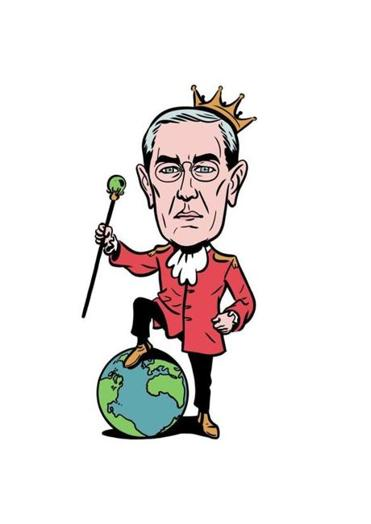 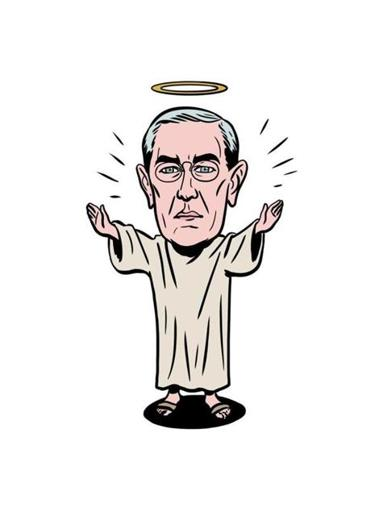 Unit 7 – Changing America10 ways of looking at Woodrow Wilson:A century after taking office,the 26th president is still a lightning rod.By Jordan Michael SmithBoston GlobeMarch 3, 2013WOODROW WILSON took office on March 4, 1913, more than 100 years ago. He has never quite entered the pantheon of iconic presidents - no head on Mount Rushmore or memorial in Washington. Today, if anything, Wilson comes down to us as a bit bland and remote, a former university president and the bespectacled son of a Presbyterian minister. But in his day he was among the most controversial presidents in American history, sending millions of American troops to Europe in World War I and laying the groundwork for the United Nations.In the century since his inauguration, the mild-looking Wilson has been labeled everything from Christ-like hero to Hitler-like villain. Today the argument over Wilson is still very much alive - and offers a striking picture of the wild swings and strange afterlife of political reputations.Woodrow Wilson was the 28th President of the United States. 

Served as President: 1913-1921
Vice President: Thomas Riley Marshall
Party: Democrat 
Age at inauguration: 56 

Born: December 28, 1856 in Staunton, Virginia
Died: February 3, 1924 in Washington D.C. 

Married: Ellen Louise Axson Wilson and to Edith Bolling Galt Wilson
Children: Margaret, Jesse, Eleanor
Nickname: Schoolmaster or Professor
What is Woodrow Wilson most known for? 
Woodrow Wilson was president during World War I. He also helped to form the League of Nations after the war. 

Growing Up 
Wilson grew up the son of the preacher in the southern states of Georgia, North Carolina, and Virginia. As a child he struggled with schoolwork due to dyslexia. He persevered, however, and eventually became an excellent academic. He went to the College of New Jersey (Princeton University) and got a degree in history. 

Before He Became President 
Wilson moved about attending graduate school at a few different universities including studying law at the University of Virginia. He passed the bar exam in 1882 and practiced law for a short time, but he did not enjoy being a lawyer. He ended up going back to Princeton to work as a political science professor. A good portion of Wilson's career was spent working for the university. He taught for over fifteen years and then worked as president of Princeton University for another eight years. 

Wilson had a great interest in government. He wrote many papers on how he thought government should work. Eventually his career took him into politics and government service. In 1911 he became governor of New Jersey. He was a popular governor and soon he was being asked to run for president. 

Woodrow Wilson's Presidency 
Wilson became President of the United States in 1913 after defeating both current president William Howard Taft and former president Theodore Roosevelt in the election. He immediately set about putting some of his ideas that he had studied for years as a professor to work in the U.S. government. 

Some of his programs and laws included:Federal Reserve System - This system is still in place today and helps to regulate the economy by controlling the money supply.Federal Trade Commission - Wilson put this commission in place to keep business practices fair for all.Changed the tax System - He implemented a graduated tax system. This meant that people who made less money would pay taxes at a lower rate than the rich. This system is still used today.World War I 
A year after Woodrow became president World War I broke out in Europe. After growing up in the South during the American Civil War, Wilson hated war and wanted to keep the U.S. out of World War I. He managed to do this for the rest of his first term and won a second term as president with a campaign based on "He kept us out of war". 

However, soon after the election, Germany began to sink U.S. ships traveling to Britain. The U.S. had no choice but to join the war. Wilson called World War I the "war to end all wars". He said the U.S. must fight because "The world must be made safe for democracy". 

Fourteen Points 
On January 8, 1918 Wilson gave a speech about the war. In this speech he outlined fourteen pointsor goals that the United States had in World War I. These included such items as freedom of the seas, reduction in arms, and the restoration of Belgium. 

League of Nations 
On November 11, 1918 World War I came to an end. President Wilson took a major role in influencing the treaty. He had the idea for a League of Nations. This would be a group of countries that helped to negotiate disputes and try to keep peace in the world. He won the Nobel Peace Prize in 1919 for his efforts with the League of Nations. 

How did he die? 
Wilson had struggled with his health for years. In 1919, while he was still president, he suffered a major stroke. He was very sick for the rest of his life and died in 1924. 

Fun Facts about Woodrow WilsonHis earliest memory as a child was hearing that Abraham Lincoln had been elected president and that war was coming.He was the first president to visit Europe while still in office.Wilson was buried at the Washington National Cathedral. He is the only president buried in Washington D.C.His full name is Thomas Woodrow Wilson.His face is on the $100,000 dollar bill.He was married twice. His first wife Ellen died while he was president and he married his second wife, Edith, while in office.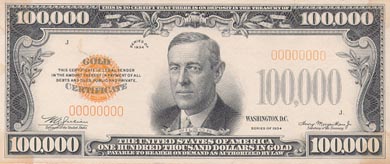 Task: Now reread this handout about Woodrow Wilson.Highlight the GOOD things he did in YELLOW and the BAD things he did in RED (your opinion).After reading about Wilson, do you believe he was a hero or villain? Why?____________________________________________________________________________________________________________________________________________________________________________________________________________________________________________________________________________________________________________________________________________________________________________________________________________________________________________________________________________________________________________________________________________________________________________________________________________________________________________________________________________________________________________________________________________________________________________________________________________